Protestantse Gemeenten 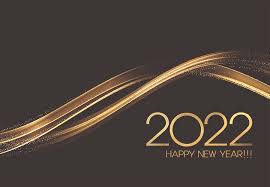 Slochteren  &  De WoldkerkenDonderdag 31 december 2021 -  Oudejaarsavond		Gedachtenisdienst				Dienst in de Schildwolder kerkVoorganger:  ds. Harry EringaOrganist:  Klaas HinrichsWelkomVotum en groetOpeningslied:  Lied 244 : 1 en 31. Nu is de dag ten einde,nu wil mijn hart zich wendentot U, zo groot en goed.Wil naar uw kind, o Here,uw licht gelaat toekeren,verlicht mij, zet mijn ziel in gloed.3. O dat Gij heel mijn levenmet liefde blijft omgeven,dat Gij mij binnen noodt,dat het U nooit te vroeg is, –geef dat het mij genoeg is;Heer, uw nabijheid is mijn brood.Gedicht: ‘Men zegt’Men zegt:het is beter zohet was niets meermaar jij was hetalles voor mijMen zegt: ze kende je niet meerze was al wegmaar ik zag je nogje was nog bij mijMen zegt:ieder gaat doodeens komt die tijdmaar ik had nog geen haastelk uur was nog kostbaarMen zegt:je moet loslatenje moet verdermaar ik bewaar jewaar stilte spreektwaar niemand komen kan(Uit PKN brochure ‘Ik bewaar je’ - Marinus van den Berg)KyriegebedGlorialied:  Lied 304 : 1 - 31. Zing van de Vader die in den beginnede mensen schiep, de dieren en de dingen:hemel en aarde wil zijn naam bezingen:houd Hem in ere!2. Zing van de Zoon, het licht voor onze ogen,bron van geluk voor wie Hem wil geloven:luister naar Hem het woord van alzo hoge:houd Hem in ere!3. Zing van de Geest, de adem van het leven,duurzame kracht die mensen wordt gegeven.Waar wij ook gaan, wij hebben niets te vrezen:houd Hem in ere!Gebed (opening Schrift)Lezing 1:  Psalm 97 : 10 - 1210U die de HEER bemint: haat het kwade.Hij behoedt het leven van wie hem trouw zijn,uit de greep van de goddelozen bevrijdt hij hen.11Licht is uitgezaaid voor de rechtvaardige,vreugde voor de oprechten van hart.12Verheug u, rechtvaardigen, in de HEER,en breng hulde aan zijn heilige naam.Lied:  Psalm 97 : 1 en 61. Groot koning is de Heer. / Volken bewijs Hem eer,breek uit in jubel, aarde / nu Hij de macht aanvaardde.De landen wijd en zijd / zijn in zijn naam verblijd.Op recht en op gericht / heeft Hij zijn troon gestichtin de verborgenheid.6. Gods heil, Gods glorie staat  / licht als de dageraadreeds voor het oog te gloren / van wie Hem toebehoren.En vreugde van de Heer / stroomt in hun harten neer.Gij die rechtvaardig zijt, / wees in de Heer verblijd.Zijn naam zij lof en eer!Lezing 2:  Johannes 13 : 31 - 3531Toen hij weg was zei Jezus: ‘Nu is de grootheid van de Mensenzoon zichtbaar geworden, en door hem de grootheid van God. 32Als Gods grootheid door hem zichtbaar geworden is, zal God hem ook in die grootheid laten delen, nu onmiddellijk. 33Kinderen, ik blijf nog maar een korte tijd bij jullie. Jullie zullen me zoeken, maar wat ik tegen de Joden gezegd heb, zeg ik nu ook tegen jullie: “Waar ik heen ga, daar kunnen jullie niet komen.” 34Ik geef jullie een nieuw gebod: heb elkaar lief. Zoals ik jullie heb liefgehad, zo moeten jullie elkaar liefhebben. 35Aan jullie liefde voor elkaar zal iedereen zien dat jullie mijn leerlingen zijn.’Lied:  Lied 791 : 1, 2 en 4 1. Liefde, eenmaal uitgesprokenals uw woord van het begin,liefde, wil ons overkomenals geheim en zegening.2. Liefde, die ons hebt geschapen,vonk waarmee Gij zelf ons raakt,alles overwinnend wapen,laatste woord dat vrede maakt.4. Liefde waagt zichzelf te geven,ademt op van goede trouw.Liefde houdt ons in het leven, –daarop hebt Gij ons gebouwd.OverwegingInstrumentaal en/of 	https://nederlandzingt.eo.nl/lied/als-alles-duister-is/POMS_EO_1386721?cHash=9386f5f98226a072d7fb17127c09cc34GedachtenisWe noemen de namen en ontsteken licht:8 namen worden genoemd -  zingen lied 947 : 11. Wanneer mijn hart vaarwel moet zeggenen loslaat wat het leven bood,kom, Geest, uw zegen op mij leggen,verzeker mij: Gods trouw blijft groot.7 namen worden genoemd - zingen lied 947 : 22. Wanneer mijn hart nu moet aanvaardenwat mij het lot te dragen geeft,kom, Christus, kom en wis mijn tranen,als ik mij aan U overgeef.7 namen worden genoemd - zingen lied 947 : 33. Wanneer mijn hart, tot U geheven,het thuis herkent, dat Gij ons biedt,blijf, Vader, mij met licht omgeven,en al mijn klagen wordt een lied.Kort verhaal ‘Als een beeldhouwer’DankgebedSlotlied: Lied 416 : 3 en 43. Ga met God en Hij zal met je zijn:in zijn liefde je bewaren,in de dood je leven sparen.Ga met God en Hij zal met je zijn.4. Ga met God en Hij zal met je zijntot wij weer elkaar ontmoeten,in zijn naam elkaar begroeten.Ga met God en Hij zal met je zijn.Zegen 